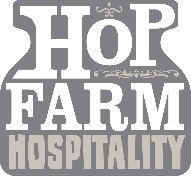 Prom Packages 2018(Minimum of 100 People)All our prom packages include the hire of our Dray function room between the hours of 7pm-11:30pm, DJ and Disco, Table Linin, Chair Covers and security.Finger Buffet Option - £25 per personPlease choose 6 items from the below menu which will be served with a selection of sandwiches and rolls.Potato Wedges + dips (G) (V)Fresh Crudités (G) (V)Vegetable Quiche (V)Various Pizza Slices (G) (V) Onion Bhaji (V)Tortilla Crisps & Salsa (V) (G)Vegetable Spring Rolls + Mango Chutney (V)Honey & Mustards Glazed Cocktail SausagesSausage RollsChicken Goujons  (G) also available2 Course Sit Down Meal - £39.95 per personPlease choose two meat options and one vegetarian dish to serve for the main and two options for desert.MAINChicken Wrapped In Bacon Served With Roast Potatoes, Seasonal Vegetables.Steak Pie Served With Roast Potatoes, Seasonal Vegetables And Gravy.Beef Lasagne Served With Garlic Bread Red Onion & Pumpkin Tagine Served With Couscous – Gluten Free/Vegan/Vegetarian. Vegetable Lasagne – Served With Garlic Bread DESERTSChocolate Fudge Cake New York Style Baked Cheesecake Berry Amore – Gluten Free  Fruit Salad 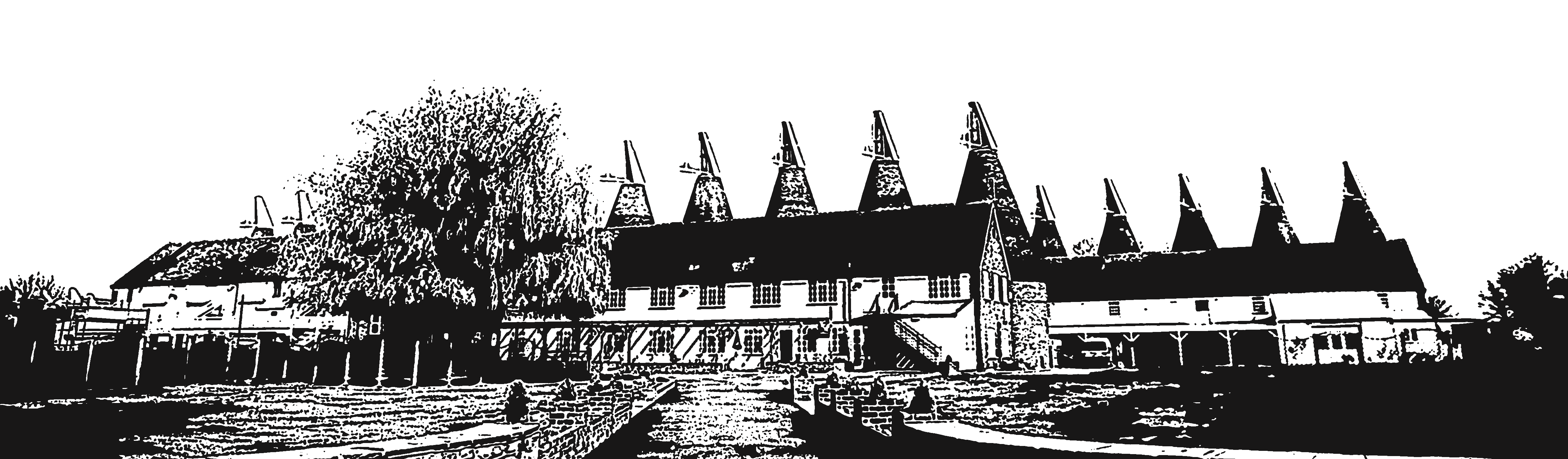 *Gluten Free and Dietry Requirements Availiable On Request*ADDITIONAL EXTRASMagician from £300Centre pieces from £20 eachPhotobooth from £650Welcome Drink from £2 per person*Additional security will be required for numbers over 100 guests*Prom Terms and ConditionsProm package includes Menu Options, DJ and 3 Security only. Additional security is to be purchased separately.All contracts are to be signed on behalf of the School by a member of staff. Contracts are to be sent back to The Hop Farm with a copy of your school ID as proof. The Signatory needs to be present at all times during the event, and should any problems arise this person will be deemed as the responsible contact at all times.There needs to be at least 1 teacher/parent (over 25 years old) per 20 students who will be present until all students have left site.Alcohol at your event has to be pre-organised with The Hop Farm prior to your event in writing. If it is deemed that due to the age of the students your event is a non-alcoholic event, no one including teachers/parents will be served or admitted on site.Security will be provided by The Hop Farm and Full Bag Checks will be done on entry to the Venue. The Hop Farm reserves the right to confiscate and not return any alcohol and substances found during the searches.The Hop Farm also reserves to right to ID and run a challenge 25 policy. We will refuse service to any guests we believe to be underage or intoxicated. All guests must carry ID. If anyone is deemed to be under the influence of Drinks or Drugs by security they will not be allowed entry to the venue.The responsible person as stated above will be asked to supervise alongside security at the entry point until it is deemed that most students are in the venue.No persons under the age of 18 are permitted to exit the venue other than to leave The Hop Farm site entirely, no re-entry will be permitted under any circumstances. Wristbands will be supplied by The Hop Farm.We will not be held responsible for any lost/stolen items, nor will we be responsible for guests once they have left the venue. The venue will close at 11:30pm so you must have transport ordered in advanced as the main gates to The Hop Farm will be locked at 12am.The Hop Farm reserves the right to shut down the event early if it is deemed detrimental to the health and safety of the attendees.If the hirer terminates this agreement, then the Hirer shall pay to the Owner a Cancellation Charge of 100% within 3 months of the event date, 50% before 3 months of the Event date of the total Event Fees. Any deposits paid are non-refundable or able to be transferred to an alternative date.By signing the agreement you are agreeing to the Terms and Conditions and Cancellation Charges for your event.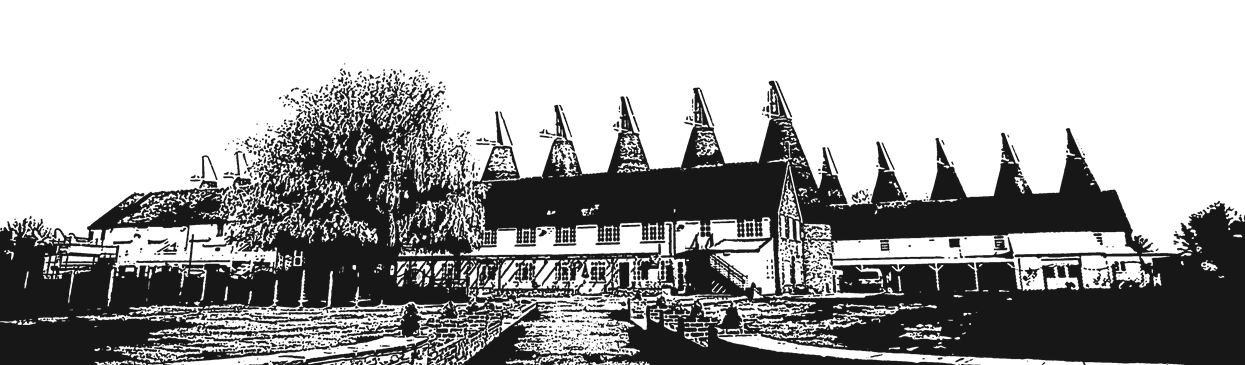 Contact:………………………………………………Signed:………….…..…………………………………Date:…………………………………